Directions: On your own page, describe in a paragraph why people are interested in the Dr. Who show.Who is the UK’s Favorite Alien?It’s not ET, and it’s not Superman. It’s…The Doctor is the title character and protagonist in the long-running BBC science fiction television series Doctor Who. The character has also been featured in one made-for-television film, and a vast range of spin-off novels, audio dramas and comic strips connected to the series. In the series, "the Doctor" is the alias assumed by a centuries-old alien who travels through space and time in his TARDIS, frequently with companions.Since the show's inception in 1963, the character has been portrayed by twelve lead actors. The transition from each succeeding actor is explained within the narrative of the show through the plot device of "regeneration", a biological function of his race that allows their change of cellular structure and appearance with recovery following a potentially fatal injury. A number of other actors have played the character in stage and audio plays, as well as in various film and television productions. The character's enduring popularity led The Daily Telegraph to dub him "Britain's favourite alien". The incumbent Doctor is the Twelfth Doctor, played by Peter Capaldi, who succeeded Matt Smith in the role in the 2013 Christmas special “The Time of the Doctor.”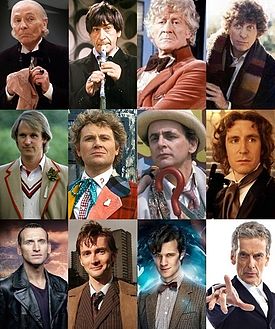 So let’s say you could, when you died, just get “regenerated” into a new face, a new body, a new personality.  You’d still remember everything you did before, but now you have to get used to a new height, new weight, hair color, etc.  So what would you come back as?  Fill out below:Age: ______________	Eye Color: __________Gender: ___________		Hair Color: _________Height: ___________		Body Type: _________Weight: ___________		Shoe Size: __________Clothing (what would you prefer to wear): _______________________________________________________	These are the 12 main forms of the Dr.Personality: ___________________________________________________________________________________________________________________Favorite Phrase: __________________________________________________________________Any Accent? _____________________________________________________________________Most forms of the Doctor have eccentricities, like loving to wear bowties, or long scarfs, or Converse sneakers.  What would you prefer to do or say or wear?BBC stands by 'scary' Doctor WhoThe BBC has withdrawn advice about Doctor Who being too frightening for under-eights to watch.A statement on the BBC's complaints website on Wednesday saying the show was not for children under eight had been "a mistake," said a spokesman.Monsters in the early evening show "may be scary" but content was "carefully considered" for all of the pre-watershed audience, he added."We leave it to parents' discretion to ultimately decide."The original statement said the series "had never been intended for the youngest of children.""We would suggest that only children aged eight and above should watch with their parents," it went on.Walking deadThe advice followed 91 complaints from viewers about the third episode in the new series, starring Christopher Eccleston and Billie Piper.The Unquiet Dead, written by The League of Gentlemen's Mark Gatiss, featured corpses being possessed by alien spirits and coming back to life in an undertaker's parlour.Set in 1869, the episode saw Charles Dickens, played by guest star Simon Callow, team up with the Doctor to fight the undead after a zombie appeared at his theatre performance.Scenes included a grandson being strangled by his zombie grandmother, a mob of walking dead cornering the Doctor and his sidekick Rose and a seance with spectres.The corporation had not meant to advise against younger children watching the series, the BBC spokesman added."The programme sets out to balance the right amount of humour, drama and suspense in each episode," he went on.Comedy and bravery had been incorporated to create "the right context" for the ghost story, he said, adding that the BBC would be vigilant about the balance in each week's episode.